                                                                                                                                                          ПРОЕКТ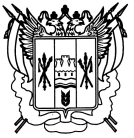 Российская ФедерацияРостовская областьЗаветинский районмуниципальное образование «Федосеевское сельское поселение»Администрация Федосеевского сельского поселенияПостановление№ .10.2023                                                                                                       с. ФедосеевкаВ соответствии со статьей 1842 Бюджетного кодекса Российской Федерации, и статьей 19 к решению Собрания депутатов Федосеевского сельского поселения от 28.09.2007 № 60 «Об утверждении Положения «О бюджетном процессе в Федосеевском сельском поселении», а также постановлением Администрации Федосеевского сельского поселения от 15.06.2023 № 57  «Об утверждении Порядка и сроков составления проекта бюджета Федосеевского сельского поселения Заветинского района на 2024 год и на плановый период 2025 и 2026 годов»ПОСТАНОВЛЯЮ:1. Утвердить основные направления бюджетной и налоговой политики Федосеевского сельского поселения на 2024 год и плановый период 2025 и 2026 годов согласно приложению к настоящему постановлению.2. Заведующему сектором экономики и финансов Администрации Федосеевского сельского поселения обеспечить разработку проекта бюджета Федосеевского сельского поселения Заветинского района на основе основных направлений бюджетной и налоговой политики Федосеевского сельского поселения на 2024 год и плановый период 2025 и 2026 годов.3. Постановление вступает в силу со дня его официального обнародования. 4. Контроль за выполнением постановления оставляю за собой.Глава Администрации Федосеевского сельского поселения	                              А.Р. ТкаченкоПостановление вносит сектор экономики и финансов Приложениек постановлению Администрации Федосеевского сельского поселенияот .10.2023 № ОСНОВНЫЕ НАПРАВЛЕНИЯбюджетной и налоговой политики Федосеевского сельского поселения на 2024 год и плановый период 2025 и 2026 годовНастоящие Основные направления сформированы с учетом основных приоритетов государственной политики Российской Федерации,в соответствии со статьей 165 Бюджетного кодекса РФ, указов Президента Российской Федерации от 07.05.2018 № 204 «О национальных целях и стратегических задачах развития Российской Федерации на период до 2024 года» и от 21.07.2020 № 474 «О национальных целях развития Российской Федерации на период до 2030 года», итогов реализации бюджетной и налоговой политики в 2022 – 2023 годах, основных направлений бюджетной, налоговой и таможенно – тарифной политики Российской Федерации на 2024 год и на плановый период 2025 и 2026 годов и основными направлениями бюджетной и налоговой политики Ростовской области на 2024 год и на плановый период 2025 и 2026 годов.	Целью основных направлений является определение условий и подходов, используемых для формирования проекта бюджета Федосеевского сельского поселения Заветинского района на 2024 год и плановый период 2025 и 2026 годов.1. Основные итоги реализации бюджетной и налоговой политики в 2022– 2023 годахВ 2023 году продолжилась реализация бюджетной политики, направленной на достижение социальной стабильности и устойчивости бюджетной системы Федосеевского сельского поселения.Исполнение консолидированного бюджета Федосеевского сельского поселения обеспечено в 2022 году с положительными результатами.По итогам 2022 года исполнение доходов составило 10 346,0 тыс. рублей, увеличение к 2021 году на 1 257,8 тыс. рублей, или на 113,8 процента. Расходы составили 10 388,6 тыс. рублей, повышение на 1 325,1 тыс. рублей, или на 114,6 процентов. По результатам исполнения бюджета сложилось превышение расходов над доходами в сумме 42,6 тыс. рублей.Собственные налоговые и неналоговые доходы бюджета Федосеевского сельского поселения Заветинского района за 2022 год исполнены в сумме 4140,3 тыс. рублей или 101,1 процента к плану.Бюджетная политика в сфере бюджетных расходов была направлена на решение социальных и экономических задач Федосеевского сельского поселения.В 2022 году на реализацию 10 муниципальных программ направлено 10 2138,4 тыс. рублей, или 97,3 процента расходов бюджета сельского поселения.В соответствии с Соглашением о мерах по социально-экономическому развитию и оздоровлению муниципальных финансов Федосеевского сельского поселения распоряжением Администрации Федосеевского сельского поселения от 12.10.2018 № 54 План мероприятий по росту доходного потенциала Федосеевского сельского поселения, оптимизации расходов бюджета сельского поселения и сокращению муниципального долга Федосеевского сельского поселения актуализирован и пролонгирован до 2024 года. Проведена оценка эффективности осуществления на местном уровне налоговых расходов. Все налоговые расходы признаны эффективными, поскольку имеют социальную направленность.В целях финансового обеспечения деятельности муниципальных учреждений, в том числе по предоставлению государственных и муниципальных услуг в установленных сферах деятельности, Администрацией Федосеевского сельского поселения принят порядок формирования, ведения и утверждения ведомственных перечней муниципальных услуг и работ, оказываемых и выполняемых муниципальными учреждениями Федосеевского сельского поселения, актуализирован порядок формирования муниципального задания.Утверждены правила определения нормативных затрат на обеспечение функций органов местного самоуправления Федосеевского сельского поселения.Бюджетная политика реализуется с учетом выполнения основных задач по обеспечению устойчивости и сбалансированности бюджета Федосеевского сельского поселения.В целях осуществления долгосрочного стратегического планирования утвержден бюджетный прогноз Федосеевского сельского поселения на долгосрочный период.Планирование и исполнение бюджета сельского поселения ведется в Единой автоматизированной системе управления общественными финансами в Ростовской области.В целях упрощения и ускорения бюджетных процедур в соответствии с Федеральным законом от 09.03.2022 № 53-ФЗ «О внесении изменений в Бюджетный кодекс Российской Федерации и отдельные законодательные акты Российской Федерации и установлении особенностей исполнения бюджетов бюджетной системы Российской Федерации в 2022 году» применяется механизм внесения изменений в сводную бюджетную роспись без внесения изменений в решение о бюджете на цели обеспечения мероприятий в связи с обстановкой и на иные цели, определенные Администрацией Федосеевского сельского поселения.2. Основные цели и задачи бюджетной и налоговой политики на 2024 год и плановый период 2025 и 2026 годовБюджетная и налоговая политика на 2024 год и на плановый период 2025 и 2026 годов сохранит свою направленность на реализацию основных на правлений бюджетной, налоговой и таможенно – тарифной политики Российской Федерации, сконцентрирована на реализации задач, поставленных Президентом Российской Федерациии Губернатором Ростовской области.В условиях беспрецедентных внешних ограничений и реализации мер, направленных на защиту суверенитета и безопасности Российской Федерации, главной целью бюджетной политики определена важность сохранения устойчивости и сбалансированности бюджетной системы.Безусловным приоритетом бюджетной политики будет являться реализация национальных проектов, основными целями которых определены: сохранение населения, здоровье и благополучие людей, создание комфортной и безопасной среды для жизни и возможностей для самореализации и раскрытия таланта каждого человека, а также условий для достойного, эффективного труда и успешного предпринимательства, внедрение цифровой трансформации.Регулярный мониторинг и контроль хода реализации мероприятий также обеспечит получение конечного результата региональных проектов, направленных на реализацию федеральных проектов, входящих в состав национальных проектов.Как и в предыдущие годы важной задачей будет являться обеспечение приоритизации структуры расходов, ориентированной на создание справедливой системы социального обеспечения, повышение качества институтов развития человеческого капитала, опережающее развитие современной инфраструктуры.В предстоящем бюджетном цикле будет продолжена ответственная долговая политика.2.1. Меры, направленные на рост реальных доходов гражданВажную роль в повышении реальных доходов граждан будет играть ежегодное установление минимального размера оплаты труда в размере величины прожиточного минимума трудоспособного населения, поддержание достигнутых уровней заработной платы отдельных категорий работников, определенных указами Президента Российской Федерации от 07.05.2012 №597, от 01.06.2012 № 761, от 28.12.2012  № 1688(далее – указы Президента Российской Федерации 2012 года), а также проведение ежегодной индексации заработной платы иных категорий работников организаций бюджетной сферы.В целях сохранения достигнутого соотношения оплаты труда категорий работников, определенных указами Президента Российской Федерации 2012 года, с показателем среднемесячного дохода от трудовой деятельности будут предусмотрены в полном объеме бюджетные ассигнования исходя из прогнозного роста данного показателя в соответствии с прогнозом социально-экономического развития Федосеевского сельского поселения на 2023 – 2026 годы.В соответствии с планируемым внесением изменений в статью 1 Федерального закона от 19.06.2000 № 82-ФЗ «О минимальном размере оплаты труда» будет предусмотрено повышение расходов на заработную плату низкооплачиваемых работников.Социальные выплаты населению (публичные нормативные обязательства) будут проиндексированы исходя из уровня инфляции согласно прогнозу социально-экономического развития на 2024 – 2026 годы.В целях повышения открытости и общественного участия граждан в управлении общественными финансами будет продолжена практика планирования бюджетных ассигнований в форме инициативного бюджетирования при непосредственном участии жителей в решении вопросов местного значения.2.2. Меры налогового стимулированияБудет продолжено применение мер, направленных на развитие доходной базы, улучшение администрирования доходов, концентрацию имеющихся ресурсов на приоритетных направлениях социально-экономического развития.В связи с внедрением на федеральном уровне единого механизма анализа объемов налоговых льгот и оценки их эффективности будет утвержден порядок формирования перечня региональных и муниципальных налоговых расходов и порядок оценки их эффективности с учетом новых подходов.Продолжится взаимодействие органов власти Ростовской области с федеральными органами власти и органами местного самоуправления в решении задач по дополнительной мобилизации доходов за счет использования имеющихся резервов. Вектор деятельности направлен на обеспечение полноты уплаты налогов и выявление фактов умышленного занижения финансовых результатов для целей налогообложения, пресечение «теневой» экономики, нелегальной занятости, сокращение задолженности и применение полного комплекса мер принудительного взыскания задолженности, выявление и обеспечение постановки на налоговый учет всех потенциальных плательщиков и объектов налогообложения, привлечение к декларированию полученных доходов, эффективное использование имущества и земельных ресурсов. 2.3. Развитие проектных принципов управленияВ приоритетном порядке будут предусмотрены бюджетные ассигнования на выполнение региональных проектов, направленных на реализацию федеральных проектов, входящих в состав национальных проектов. Это позволит сформировать ресурс на финансирование стратегических целей развития Федосеевского сельского поселения.Реализация муниципальных программ Федосеевского сельского поселения с учетом проектных принципов управления, обусловленных реализацией Указа Президента Российской Федерации от 07.05.2018 № 204, потребует построения гибкой и комплексной системы управления бюджетными расходами,  операционной эффективности использования бюджетных средств.С учетом интеграции реализуемых в рамках данного указа региональных проектов муниципальные программы Федосеевского сельского поселения должны стать простым и эффективным инструментом организации как проектной, так  и  текущей деятельности муниципальных органов, отражающим взаимосвязь затраченных ресурсов и полученных результатов.3. Повышение эффективности и приоритизация бюджетных расходовБюджетная политика в сфере расходов будет направлена на безусловное исполнение действующих расходных обязательств, в том числе с учетом их приоритизации и повышения эффективности использования финансовых ресурсов.Главным приоритетом при планировании и исполнении расходов бюджета Федосеевского сельского поселения является обеспечение всех конституционных и законодательно установленных обязательств перед гражданами в полном объеме.В целях создания условий для эффективного использования средств бюджета поселения и мобилизации ресурсов продолжится применение следующих основных подходов:формирование расходных обязательств с учетом переформатирования структуры расходов бюджета сельского поселения исходя из установленных приоритетов;разработка бюджета на основе муниципальных программ Федосеевского сельского поселения с учетом интеграции в них региональных проектов;обеспечение реструктуризации бюджетной сети, при условии сохранения качества и объемов муниципальных услуг;неустановление расходных обязательств, не связанных с решением вопросов, отнесенных Конституцией Российской Федерации и федеральными законами к полномочиям органов местного самоуправления Федосеевского сельского поселения;активное привлечение внебюджетных ресурсов, направление средств от приносящей доход деятельности, в том числе на повышение оплаты труда отдельных категорий работников, поименованных в указах Президента Российской Федерации 2012 года; совершенствование межбюджетных отношений.4. Основные подходы к формированию межбюджетных отношенийПолитика в сфере межбюджетных отношений будет направлена на содействие сбалансированности местных бюджетов с учетом мер, принимаемых местными администрациями муниципальных образований в рамках обязательств заключенных соглашений о мерах по социально-экономическому развитию и оздоровлению муниципальных финансов.В целях повышения открытости и общественного участия граждан в управлении общественными финансами продолжится практика планирования бюджетных ассигнований в форме инициативного бюджетирования при непосредственном участии жителей Федосеевского сельского поселения в решении вопросов местного значения. Будут продолжена работа по контролю за принятием и исполнением местных бюджетов, соблюдением требований бюджетного законодательства, отсутствием просроченной кредиторской задолженности.Главный специалист          по общим вопросам                                                    Л.В. БардыковаОб основных направлениях бюджетной и налоговой политики Федосеевского сельского поселения на 2024 год и плановый период 2025 и 2026 годов